Monteringskit till liggande stativ avsett för MXAC63RDK-1850 och MXAC80RDK-13708st ben2st golvskena16St M10X20 bult8st M10 mutter32st M8X16 tritap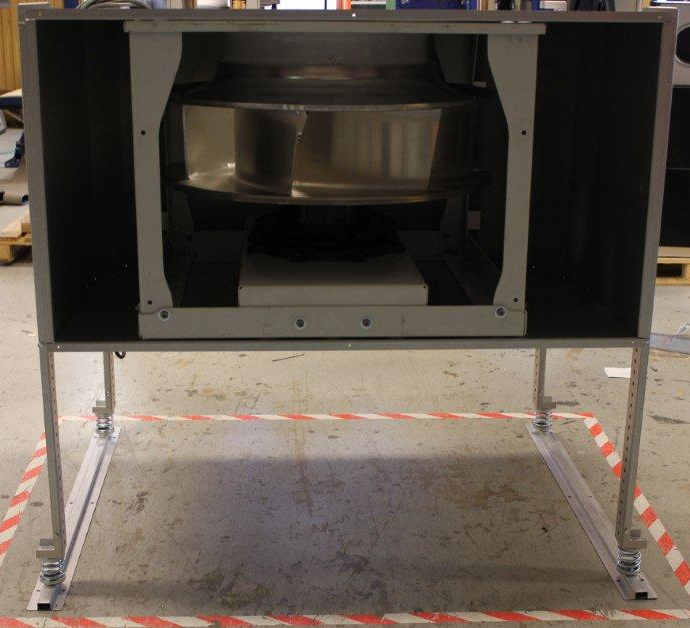 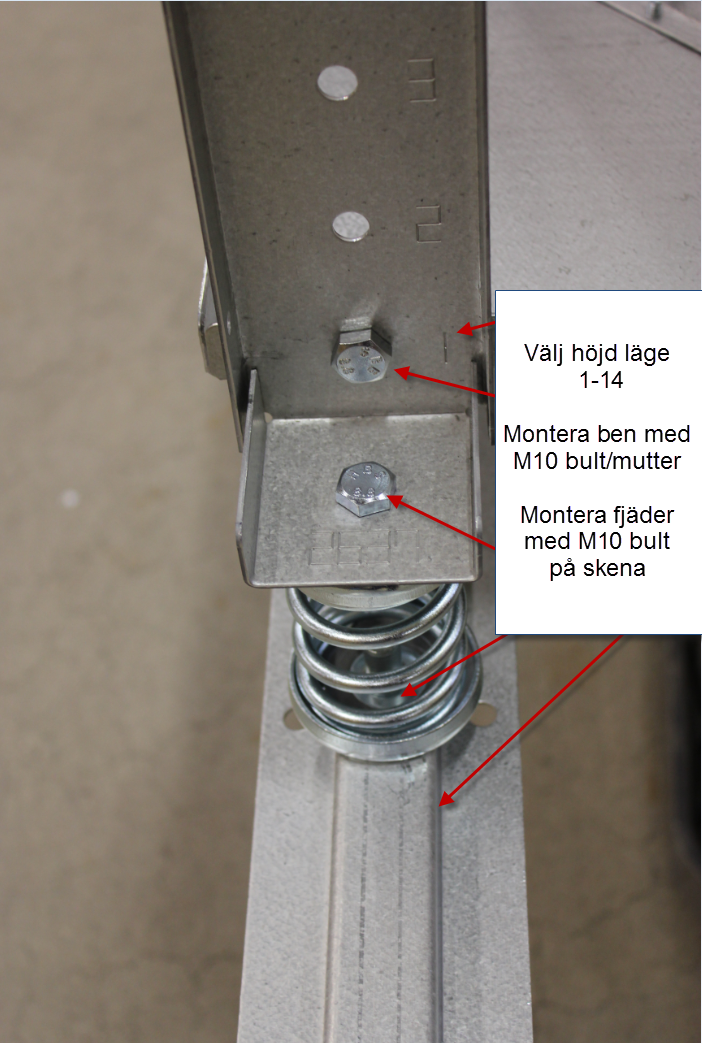 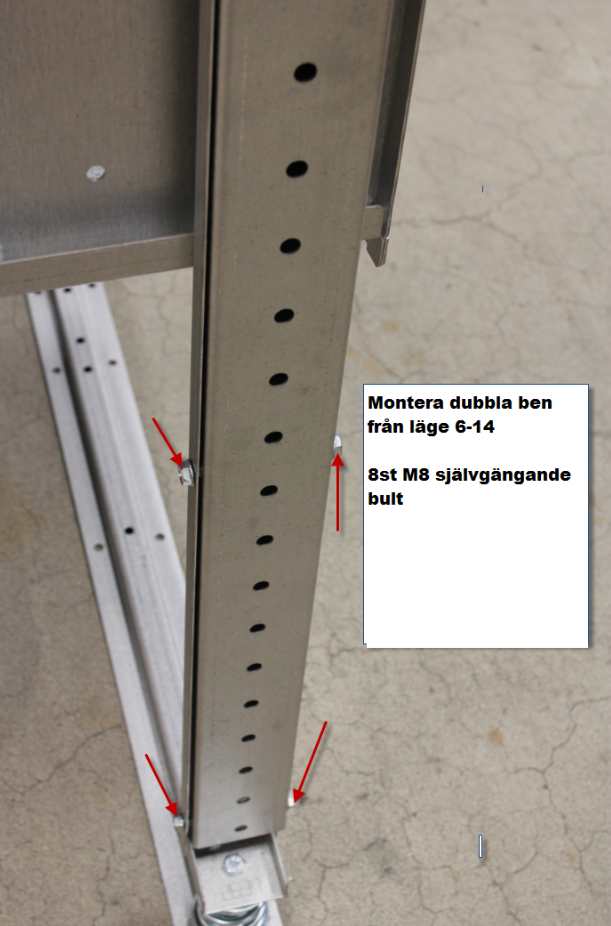 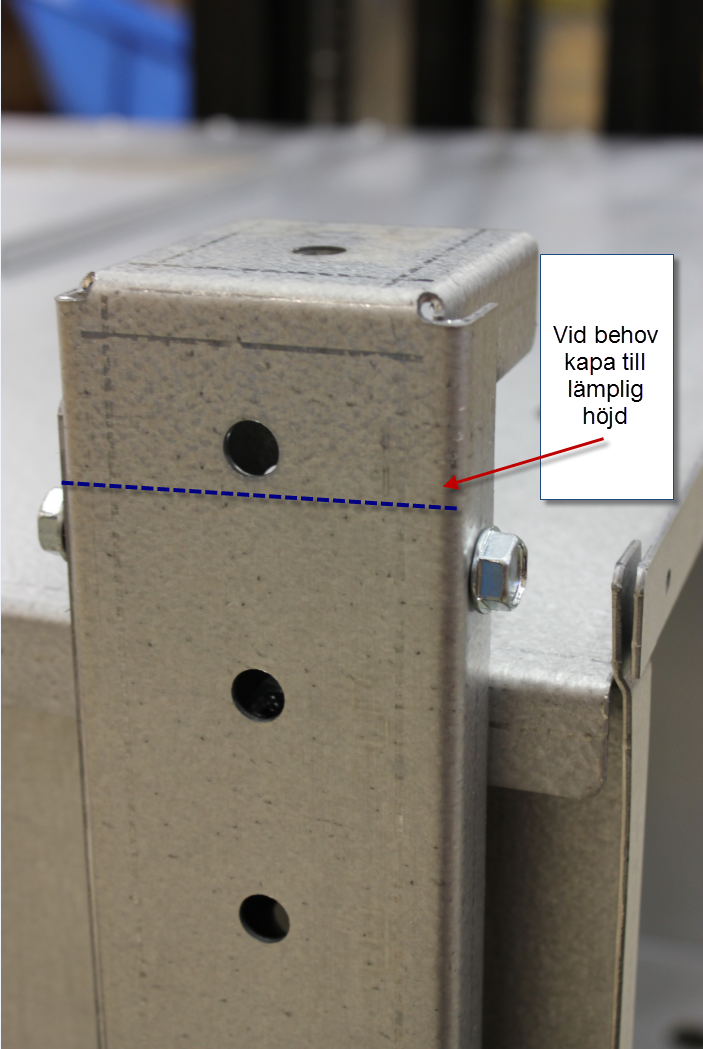 